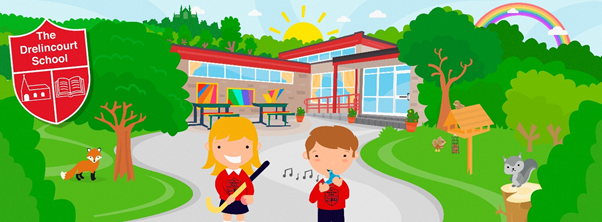 The Drelincourt SchoolChild Protection Policy  Summary Guide for Parents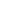 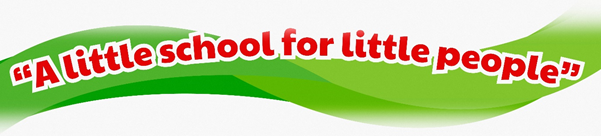 IntroductionWe  have a responsibility for the safeguarding and child protection of the children in our care and we will carry out this duty by providing a caring, supportive and safe environment, where each child is valued for his or her unique talents and abilities, and in which all our children can learn and develop to their full potential. All staff, teaching and non-teaching should be alert to the signs of possible abuse and should know the procedures to be followed. This Policy sets out guidance on the action, which is required where abuse or harm to a child is suspected and outlines referral procedures within our schoolGuiding PrinciplesEvery child has the right to be heard, safe, listened to and taken seriously.The welfare of the child is paramount at all timesParents are supported to exercise parental responsibility and families helped stay together;Partnership;Prevention;Responsibility to ReportAny member of staff who knows or suspects that a pupil is being harmed or at risk of being harmed has a duty to report this concern to the Designated Teachers.Categories of AbuseSEXUAL ABUSE occurs when others use and exploit children sexually for their own gratification or gain or the gratification of others.EMOTIONAL ABUSE is the persistent emotional maltreatment of a child. It is also sometimes called psychological abuse and it can have severe and persistent adverse effects on a child’s emotional development.  PHYSICAL ABUSE is deliberately physically hurting a child.NEGLECT is the failure to provide for a child’s basic needs, whether it be adequate food, clothing, hygiene, supervision or shelter that is likely to result in the serious impairment of a child’s health or development.EXPLOITATION is the intentional ill-treatment, manipulation or abuse of power and control over a child or young person; to take selfish or unfair advantage of a child or young person or situation, for personal gain.If a Parent Has a Potential Child Protection Concern Within the School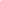 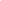 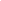 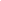 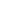 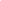 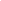 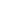 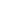 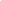 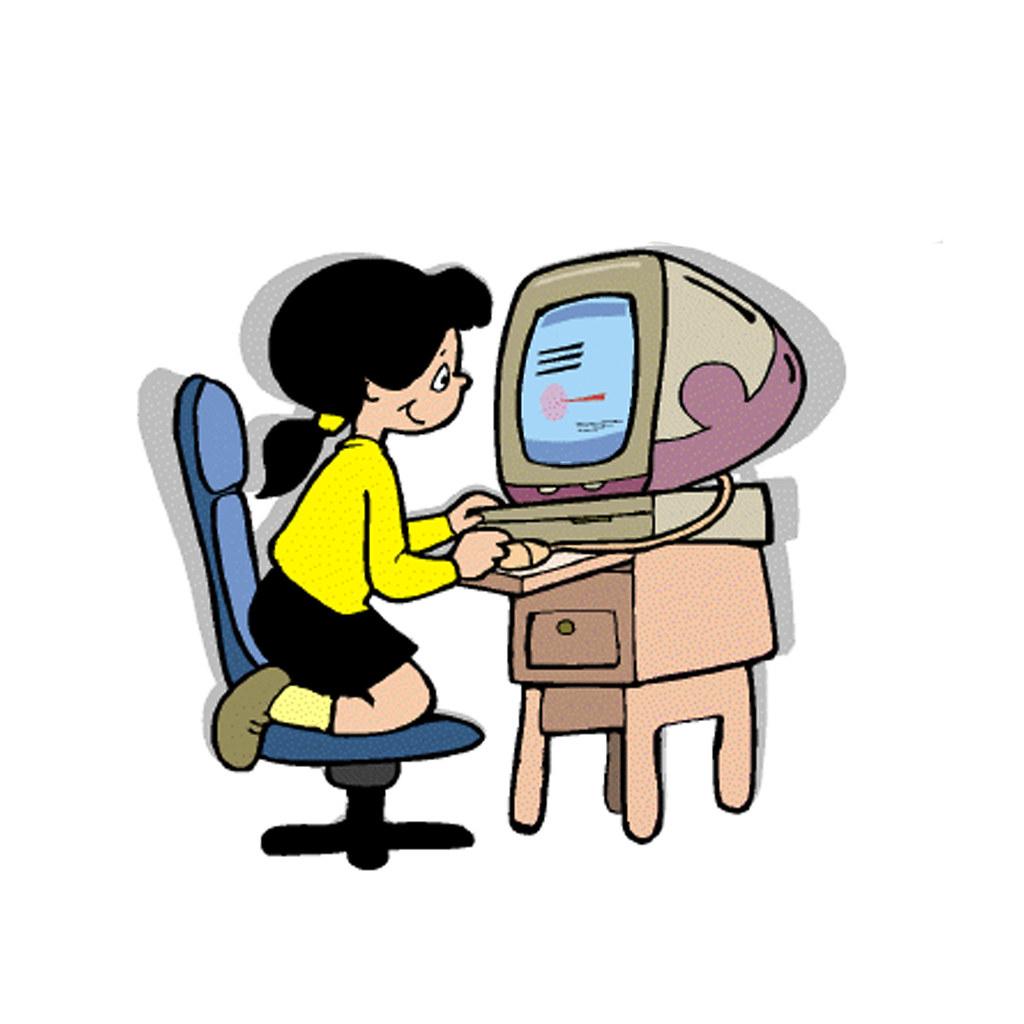 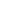 Child Protection and the InternetIt is important for children to remember that online friends may not be who they say they are. Inappropriate material is available to view by children online.  Consider using filtering software and agreeing rules about what services you are happy for your children to use.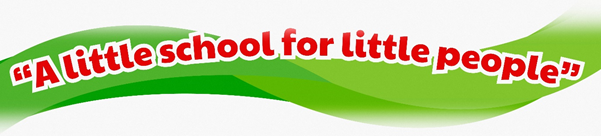 Procedure for Pupil/Teacher reporting a Safeguarding Concern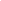 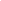 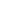 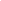 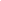 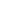 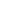 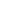 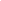 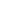 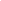 This leaflet is intended only as a summary of the main points of the Drelincourt School’s Child Protection Policy.  The full document is available in the office or  on the school website         www.drelincourt.org.ukAppendix 1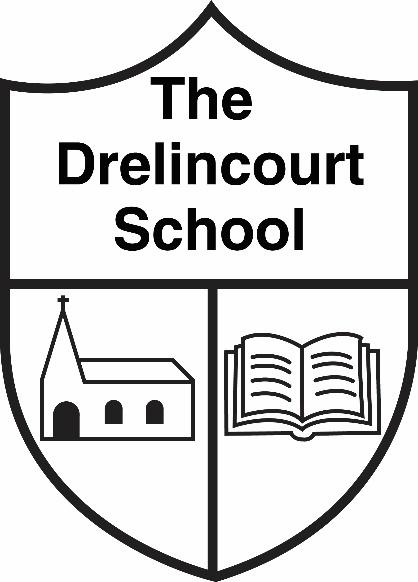 Dear parent,You have received a ‘Summary Guide for Parents’ of  our Child Protection Policy. Please sign and return the slip below as confirmation of receipt. Please do not hesitate to contact the school if you have any questions.I have received the Child Protection ‘Summary Guide for Parents’Yes/NoName of child:Parent signature:Date: